第５０回中高老年期運動指導士養成（資格認定）講習会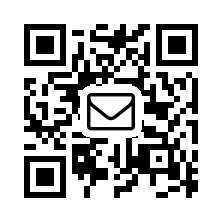 送信先 ＦＡＸ（03-6407-1426）・メール info@jsca21.or.jp申込書は写真のメール送信でも受け付けます。郵送の場合は、ご連絡（03-6407-1425）ください。申込時の個人情報は、参加者名簿及び協会から参加者ご本人への事務連絡のみに使用いたします。講習会終了後は、参加者名簿として厳重に保管し、保管期限後は廃棄いたします。フリガナ性別年齢年齢↓➀～③それぞれについて○で囲んでください。氏  名男・女➀　資格取得　　　　　（希望する　　・　　希望しない）➁　運動指導状況　　（実施中　　・　　未実施）③　中高老年期運動指導士　保有している　していない生年月日（西暦）      　　年　　　月　　　日         （西暦）      　　年　　　月　　　日         （西暦）      　　年　　　月　　　日         （西暦）      　　年　　　月　　　日         （西暦）      　　年　　　月　　　日         自宅連絡先（〒    　－    　　　　）住所TEL（         － 　        －　          ）　　FAX（         － 　        －　          ）携帯（         － 　        －　          ）※緊急連絡に必要なため、お持ちの方は必ず記載してください（〒    　－    　　　　）住所TEL（         － 　        －　          ）　　FAX（         － 　        －　          ）携帯（         － 　        －　          ）※緊急連絡に必要なため、お持ちの方は必ず記載してください（〒    　－    　　　　）住所TEL（         － 　        －　          ）　　FAX（         － 　        －　          ）携帯（         － 　        －　          ）※緊急連絡に必要なため、お持ちの方は必ず記載してください（〒    　－    　　　　）住所TEL（         － 　        －　          ）　　FAX（         － 　        －　          ）携帯（         － 　        －　          ）※緊急連絡に必要なため、お持ちの方は必ず記載してください（〒    　－    　　　　）住所TEL（         － 　        －　          ）　　FAX（         － 　        －　          ）携帯（         － 　        －　          ）※緊急連絡に必要なため、お持ちの方は必ず記載してくださいE-mail※メールでの連絡を行うことがあります※メールでの連絡を行うことがあります※メールでの連絡を行うことがあります※メールでの連絡を行うことがあります※メールでの連絡を行うことがあります支払方法　　受講料の支払いにコンビニ・ゆうちょ銀行決済を導入しています。ご希望の支払方法をお知らせください。お支払いされた際にコンビニ、郵便局にて渡される受領書は領収書として有効です。　□コンビニ・ゆうちょ銀行決済を利用します。　□銀行振込を希望します。　　銀行振込希望の方はチェックしてください。　□領収証を希望します。　　別途領収証をご希望の場合は、チェックしてください。宛名（　　　　　　　　　　　　　　　　　　　　　　　　　　　　　　　　　　　　　　　　　　　　　　　　　　　　　　　　　　　　　　　　　　　）支払方法　　受講料の支払いにコンビニ・ゆうちょ銀行決済を導入しています。ご希望の支払方法をお知らせください。お支払いされた際にコンビニ、郵便局にて渡される受領書は領収書として有効です。　□コンビニ・ゆうちょ銀行決済を利用します。　□銀行振込を希望します。　　銀行振込希望の方はチェックしてください。　□領収証を希望します。　　別途領収証をご希望の場合は、チェックしてください。宛名（　　　　　　　　　　　　　　　　　　　　　　　　　　　　　　　　　　　　　　　　　　　　　　　　　　　　　　　　　　　　　　　　　　　）支払方法　　受講料の支払いにコンビニ・ゆうちょ銀行決済を導入しています。ご希望の支払方法をお知らせください。お支払いされた際にコンビニ、郵便局にて渡される受領書は領収書として有効です。　□コンビニ・ゆうちょ銀行決済を利用します。　□銀行振込を希望します。　　銀行振込希望の方はチェックしてください。　□領収証を希望します。　　別途領収証をご希望の場合は、チェックしてください。宛名（　　　　　　　　　　　　　　　　　　　　　　　　　　　　　　　　　　　　　　　　　　　　　　　　　　　　　　　　　　　　　　　　　　　）支払方法　　受講料の支払いにコンビニ・ゆうちょ銀行決済を導入しています。ご希望の支払方法をお知らせください。お支払いされた際にコンビニ、郵便局にて渡される受領書は領収書として有効です。　□コンビニ・ゆうちょ銀行決済を利用します。　□銀行振込を希望します。　　銀行振込希望の方はチェックしてください。　□領収証を希望します。　　別途領収証をご希望の場合は、チェックしてください。宛名（　　　　　　　　　　　　　　　　　　　　　　　　　　　　　　　　　　　　　　　　　　　　　　　　　　　　　　　　　　　　　　　　　　　）支払方法　　受講料の支払いにコンビニ・ゆうちょ銀行決済を導入しています。ご希望の支払方法をお知らせください。お支払いされた際にコンビニ、郵便局にて渡される受領書は領収書として有効です。　□コンビニ・ゆうちょ銀行決済を利用します。　□銀行振込を希望します。　　銀行振込希望の方はチェックしてください。　□領収証を希望します。　　別途領収証をご希望の場合は、チェックしてください。宛名（　　　　　　　　　　　　　　　　　　　　　　　　　　　　　　　　　　　　　　　　　　　　　　　　　　　　　　　　　　　　　　　　　　　）支払方法　　受講料の支払いにコンビニ・ゆうちょ銀行決済を導入しています。ご希望の支払方法をお知らせください。お支払いされた際にコンビニ、郵便局にて渡される受領書は領収書として有効です。　□コンビニ・ゆうちょ銀行決済を利用します。　□銀行振込を希望します。　　銀行振込希望の方はチェックしてください。　□領収証を希望します。　　別途領収証をご希望の場合は、チェックしてください。宛名（　　　　　　　　　　　　　　　　　　　　　　　　　　　　　　　　　　　　　　　　　　　　　　　　　　　　　　　　　　　　　　　　　　　）※所属先名※名札に記載いたしますので、勤務先と異なる場合ご記入ください。記入なしの場合、名札には勤務先名を記載いたします。（　　　　　　　　　　　　　　　　　　　　　　　　　　　　　　　　　　　　　　　　　　　　　　　　　　　　　　　　　　　　　　　　　　　）※名札に記載いたしますので、勤務先と異なる場合ご記入ください。記入なしの場合、名札には勤務先名を記載いたします。（　　　　　　　　　　　　　　　　　　　　　　　　　　　　　　　　　　　　　　　　　　　　　　　　　　　　　　　　　　　　　　　　　　　）※名札に記載いたしますので、勤務先と異なる場合ご記入ください。記入なしの場合、名札には勤務先名を記載いたします。（　　　　　　　　　　　　　　　　　　　　　　　　　　　　　　　　　　　　　　　　　　　　　　　　　　　　　　　　　　　　　　　　　　　）※名札に記載いたしますので、勤務先と異なる場合ご記入ください。記入なしの場合、名札には勤務先名を記載いたします。（　　　　　　　　　　　　　　　　　　　　　　　　　　　　　　　　　　　　　　　　　　　　　　　　　　　　　　　　　　　　　　　　　　　）※名札に記載いたしますので、勤務先と異なる場合ご記入ください。記入なしの場合、名札には勤務先名を記載いたします。（　　　　　　　　　　　　　　　　　　　　　　　　　　　　　　　　　　　　　　　　　　　　　　　　　　　　　　　　　　　　　　　　　　　）勤務先名※無記入でも構いません※無記入でも構いません※無記入でも構いません※無記入でも構いません※無記入でも構いません勤務先連絡先（〒    　－    　　　　）住所TEL（         － 　        －　          ）　　FAX（         － 　        －　          ）（〒    　－    　　　　）住所TEL（         － 　        －　          ）　　FAX（         － 　        －　          ）（〒    　－    　　　　）住所TEL（         － 　        －　          ）　　FAX（         － 　        －　          ）（〒    　－    　　　　）住所TEL（         － 　        －　          ）　　FAX（         － 　        －　          ）（〒    　－    　　　　）住所TEL（         － 　        －　          ）　　FAX（         － 　        －　          ）本協会が授与する資格の中で取得されている資格（マスターを含む）に○をつけてください。本協会が授与する資格の中で取得されている資格（マスターを含む）に○をつけてください。本協会が授与する資格の中で取得されている資格（マスターを含む）に○をつけてください。本協会が授与する資格の中で取得されている資格（マスターを含む）に○をつけてください。本協会が授与する資格の中で取得されている資格（マスターを含む）に○をつけてください。本協会が授与する資格の中で取得されている資格（マスターを含む）に○をつけてください。ア．スポーツインストラクターウ．スポーツクラブマネジャーオ．子ども身体運動発達指導士キ.中高老年期運動指導士ケ．介護予防運動スペシャリストサ．健康・スポーツサプリメントアドバイザース．高齢者体力テスト指導士ソ. 持っていないア．スポーツインストラクターウ．スポーツクラブマネジャーオ．子ども身体運動発達指導士キ.中高老年期運動指導士ケ．介護予防運動スペシャリストサ．健康・スポーツサプリメントアドバイザース．高齢者体力テスト指導士ソ. 持っていないア．スポーツインストラクターウ．スポーツクラブマネジャーオ．子ども身体運動発達指導士キ.中高老年期運動指導士ケ．介護予防運動スペシャリストサ．健康・スポーツサプリメントアドバイザース．高齢者体力テスト指導士ソ. 持っていないア．スポーツインストラクターウ．スポーツクラブマネジャーオ．子ども身体運動発達指導士キ.中高老年期運動指導士ケ．介護予防運動スペシャリストサ．健康・スポーツサプリメントアドバイザース．高齢者体力テスト指導士ソ. 持っていないイ．上級スポーツインストラクターエ．上級スポーツクラブマネジャーカ．上級子ども身体運動発達指導士ク．上級中高老年期運動指導士コ．上級介護予防運動スペシャリストシ．上級健康・スポーツサプリメントアドバイザーセ．学校運動部活動指導士イ．上級スポーツインストラクターエ．上級スポーツクラブマネジャーカ．上級子ども身体運動発達指導士ク．上級中高老年期運動指導士コ．上級介護予防運動スペシャリストシ．上級健康・スポーツサプリメントアドバイザーセ．学校運動部活動指導士２．維持会員の方は、下記のいずれかに○を付け、会員名を記入してください。ア．法人　　　　　　　　　イ．スポーツクラブ　　　　　　　ウ．個人登録会員名 （　　　　　　　　　　　　　　　　　　　　　　　　　　　　 　）　 ２．維持会員の方は、下記のいずれかに○を付け、会員名を記入してください。ア．法人　　　　　　　　　イ．スポーツクラブ　　　　　　　ウ．個人登録会員名 （　　　　　　　　　　　　　　　　　　　　　　　　　　　　 　）　 ２．維持会員の方は、下記のいずれかに○を付け、会員名を記入してください。ア．法人　　　　　　　　　イ．スポーツクラブ　　　　　　　ウ．個人登録会員名 （　　　　　　　　　　　　　　　　　　　　　　　　　　　　 　）　 ２．維持会員の方は、下記のいずれかに○を付け、会員名を記入してください。ア．法人　　　　　　　　　イ．スポーツクラブ　　　　　　　ウ．個人登録会員名 （　　　　　　　　　　　　　　　　　　　　　　　　　　　　 　）　 ２．維持会員の方は、下記のいずれかに○を付け、会員名を記入してください。ア．法人　　　　　　　　　イ．スポーツクラブ　　　　　　　ウ．個人登録会員名 （　　　　　　　　　　　　　　　　　　　　　　　　　　　　 　）　 ２．維持会員の方は、下記のいずれかに○を付け、会員名を記入してください。ア．法人　　　　　　　　　イ．スポーツクラブ　　　　　　　ウ．個人登録会員名 （　　　　　　　　　　　　　　　　　　　　　　　　　　　　 　）　 ３．認定校の方は学校名を記入し、ア～ウの該当する記号に○を付けてください。認定校名　（　　　　　　　　　　　　　　　　　　　　　　　　　　　　　　　）ア．教職員　　　　　　イ．事務職　　　　　　　　　　　　ウ．学生３．認定校の方は学校名を記入し、ア～ウの該当する記号に○を付けてください。認定校名　（　　　　　　　　　　　　　　　　　　　　　　　　　　　　　　　）ア．教職員　　　　　　イ．事務職　　　　　　　　　　　　ウ．学生３．認定校の方は学校名を記入し、ア～ウの該当する記号に○を付けてください。認定校名　（　　　　　　　　　　　　　　　　　　　　　　　　　　　　　　　）ア．教職員　　　　　　イ．事務職　　　　　　　　　　　　ウ．学生３．認定校の方は学校名を記入し、ア～ウの該当する記号に○を付けてください。認定校名　（　　　　　　　　　　　　　　　　　　　　　　　　　　　　　　　）ア．教職員　　　　　　イ．事務職　　　　　　　　　　　　ウ．学生３．認定校の方は学校名を記入し、ア～ウの該当する記号に○を付けてください。認定校名　（　　　　　　　　　　　　　　　　　　　　　　　　　　　　　　　）ア．教職員　　　　　　イ．事務職　　　　　　　　　　　　ウ．学生３．認定校の方は学校名を記入し、ア～ウの該当する記号に○を付けてください。認定校名　（　　　　　　　　　　　　　　　　　　　　　　　　　　　　　　　）ア．教職員　　　　　　イ．事務職　　　　　　　　　　　　ウ．学生